                                                                       CURRICULUM VITAENombres y Apellido: GISELL EDITH CONTRERAS                                                       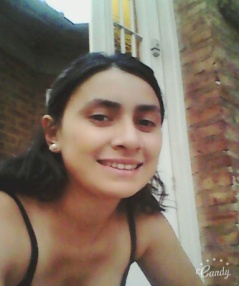 DNI: 38494456Fe. Naci.: 13/02/1995Lugar de Naci.: NEUQUEN,  ARGENTINADomicilio: Plottier  NeuquénEmail: gosecontreras9@gmail.comTeléfono contacto: 299-6272968ESTUDIOS CURSADOSPrimario completo: ESCUELA PRIMARIA 351Secundario completo: CPEM  N°8EXPERIENCIA LABORALNiñera: barrió 108 viviendas, barrio Don Antonio.Atención al público: Librería generaciónFeria comunitaria de la ciudad de Plottier Maestranza: casa de familia en barrió la HerraduraK P K WORKS : Maestranza Cuidado y Acompañante de persona mayorCurriculum vitae